　令和元年　５月２４日　各中学校長様神奈川県公立中学校教育研究会技 術・家 庭 科 研 究 部 会部 会 長   　　田 邊  正 彦（　公　印　省　略　）　県技家研（略）第１回常任･合同委員会 関ブロ推進委員会のご案内（依頼）　時下，貴職におかれましてはますますご清栄のこととお喜び申しあげます。日頃，当研究部会にご理解とご協力を賜り，厚く御礼申しあげます。　さて，標記の件につきましてつぎのとおり開催いたします。つきましては，校務ご多用とは存じますが，貴校　　　　　　　　　　（副校長先生・教頭先生・総括教諭・主幹教諭・教諭）の出席につきまして，ご高配戴きますよう，よろしくお願い申しあげます。　　１．名　称　　　神奈川県公立中学校教育研究会技術・家庭科研究部会　　　　　　　　　　第１回　常任・合同委員会　関ブロ推進委員会　　２．日　時　　　令和元年　６月　１３日（木）　　　　　　　　　　　１３：００～　事務局準備１４：３０～　常任・合同委員会　　　　　　　関ブロ推進委員会　　３．場　所      神奈川県立近代文学館横浜市中区 山手町１１０　　　　　　　　　　 元町・中華街駅下車　６番出口から徒歩１０分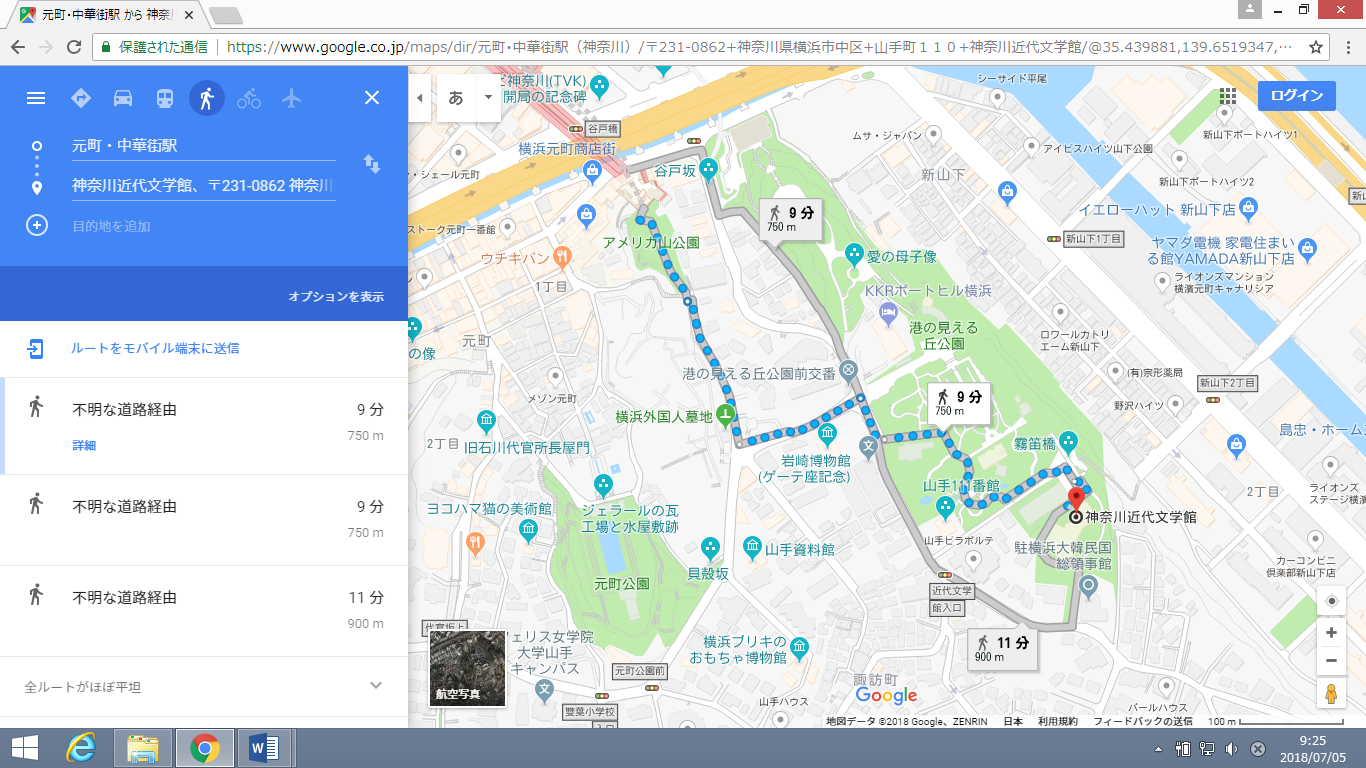 　　４．内　容　　・関東甲信越地区中学校技術・家庭研究大会について                　・全国中学生ものづくり教育フェアについて                　・各委員会活動                　・その他令和元年　５月２４日　各委員 様神奈川県公立中学校教育研究会技 術・家 庭 科 研 究 部 会部 会 長   　　田 邊  正 彦（　公　印　省　略　）　県技家研（略）第１回常任･合同委員会 関ブロ推進委員会のご案内（依頼）　時下，貴職におかれましてはますますご清栄のこととお喜び申しあげます。日頃，当研究部会にご理解とご協力を賜り，厚く御礼申しあげます。　さて，標記の件につきましてつぎのとおり開催いたします。つきましては，校務ご多用は存じますが，貴職のご出席につきまして，よろしくお願い申しあげます。　　１．名　称　　　神奈川県公立中学校教育研究会技術・家庭科研究部会　　　　　　　　　　第１回　常任・合同委員会　関ブロ推進委員会　　２．日　時　　　令和元年　６月　１３日（木）１４：３０～　常任・合同委員会　　　　　　　　　　　　　　　　　　　関ブロ推進委員会　　３．場　所      神奈川県立近代文学館横浜市中区 山手町１１０　　　　　　　　　　 元町・中華街駅下車　６番出口から徒歩１０分　　４．内　容　　・関東甲信越地区中学校技術・家庭研究大会について                　・全国中学生ものづくり教育フェアについて                　・各委員会活動                　・その他  ※欠席の際は，各地区で参加される方に資料の授受・内容の確認を必ずお願いし、  　連絡をとるようにしてください。